На Кубани с начала 2022 года в беззаявительном порядке назначено 
почти 2,5 тысячи пенсий по инвалидностиКраснодар, 12 апреля 2022 года. С 01 января 2022 года начал действовать беззаявительный порядок назначения страховых и социальных пенсий по инвалидности. Пенсия и ежемесячная денежная выплата, в том числе набор социальных услуг, назначаются со дня признания гражданина инвалидом на основании данных Федерального реестра инвалидов (ФРИ) без необходимости представления в Пенсионный фонд подтверждающих документов. В Краснодарском крае с начала года выплаты в беззаявительном порядке назначены уже почти 2,5 тысячам гражданам с инвалидностью. Речь идёт о тех, кто до получения инвалидности не являлся пенсионером. В случаях, когда инвалидность назначается действующему пенсионеру, то ПФР производит ежемесячную денежную выплату.Решение о назначении страховой или социальной пенсии по инвалидности принимается не позднее пяти рабочих дней со дня поступления информации об инвалидности из ФРИ. В течение трех рабочих дней после вынесения решения о назначении пенсии Пенсионный фонд извещает об этом гражданина. Уведомление о том, что пенсия назначена, приходит в Личный кабинет на портале Госуслуг или по почте, если учетной записи на портале нет.После назначения пенсии от гражданина потребуется определить способ доставки пенсии. Заявление о доставке пенсии можно подать онлайн через Личный кабинет на сайте ПФР или на портале Госуслуг. При необходимости изменить способ доставки выплат можно в любое время, для этого необходимо подать новое заявление любым удобным способом: также онлайн через личный кабинет на сайте ПФР или на портале Госуслуг, лично в ПФР или в МФЦ.Предоставление ряда государственных услуг в проактивном режиме, то есть без личного обращения граждан с заявлением и документами, осуществляется в рамках социального казначейства, цель которого – ускорить процесс назначения мер социальной поддержки и отказаться от сбора справок.ЧИТАЙТЕ НАС: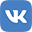 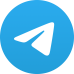 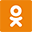 